Притча про олівецьПро людину, яка несе добро у світХлопчик уважно дивився, як бабуся пише листа. Раптом він запитав:– Про що ти пишеш? Це історія про мене?Бабуся перестала писати і сказала онукові:– Так, я пишу про тебе, але набагато важливішим за написане є олівець, яким я користуюся. Сподіваюся, що коли ти виростеш, то будеш таким, як олівець.Хлопчик здивовано глянув на олівець, а потім на бабусю:– Це звичайний олівець… Як я можу бути схожим на нього?Бабуся загадково всміхнулася і пояснила: – Усе залежить від того, як дивитися на речі. Олівець має п’ять властивостей, якщо ти також їх матимеш, будеш людиною, яка приносить добро у світ.По-перше, щоб олівець писав, потрібна рука, яка ним водитиме. Ти можеш творити великі речі, але не забувай, що є Рука, яка тебе провадить. Це Бог.По-друге, щоб олівець добре писав, його треба підстругати. Від цього він стане трохи коротшим, але набагато гострішим. Так само і нам іноді доводиться терпіти, але це робить нас кращими.По-третє, написане олівцем можна стерти, якщо ти помилився. Це нагадування нам, що завжди можна виправитись, було б лише бажання.По-четверте, насправді важлива не дерев’яна оболонка олівця, а його серцевина – графіт. Для тебе теж головним має бути те, що діється у твоєму серці.І, нарешті, по-п’яте, олівець завжди залишає слід. Так само і ти пам’ятай: усе, що робиш у цьому житті, залишить слід. Тож старайся, щоб кожний твій вчинок був гарним. Пауло Коельо.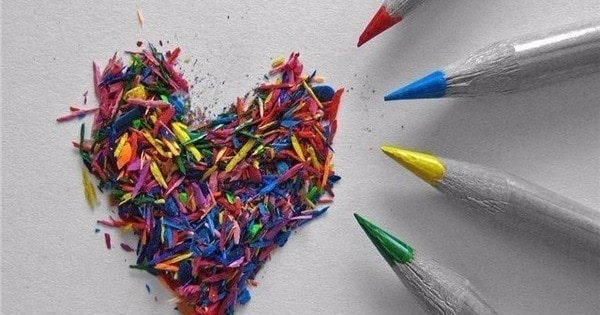 